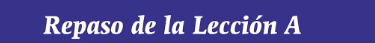 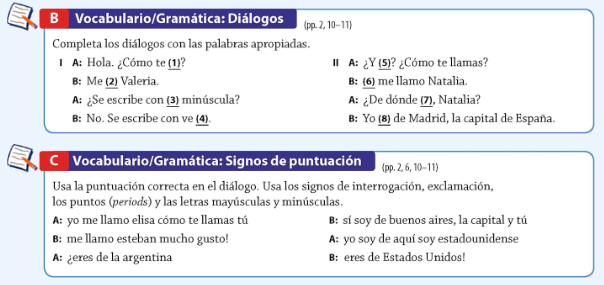 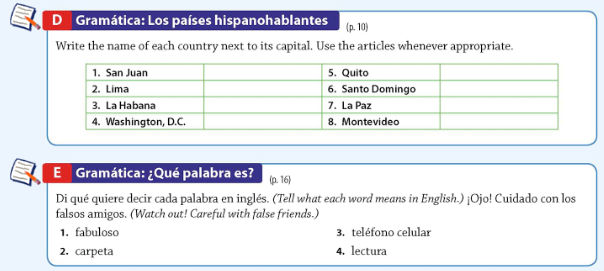 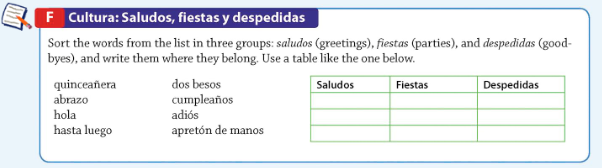 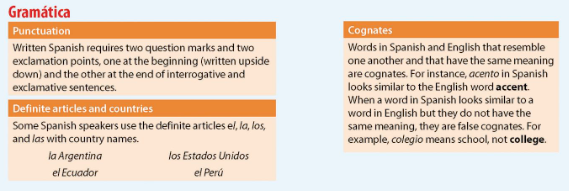 VocabularioVocabularioVocabularyVocabularyDespedidasDespedidasAdíos.Adíos.Hasta luego.Hasta luego.Palabras interrogativasPalabras interrogativas¿cómo?¿cómo?¿(de) dónde?¿(de) dónde?PersonasPersonastútúyoyoNúmerosNúmeroscerocerodosdostrestrescuatrocuatrocincocincoseisseisochoochonuevenuevediezdiezonceoncedocedocetrecetrececatorcecatorcequincequincediecisietediecisietedieciochodieciochodiecinuevediecinueveveinteveinteSaludosSaludosHola.Hola.Mucho gusto.Mucho gusto.Nice to meet you.Nice to meet you.VerbosVerbosVerbsVerbseres eres me llamome llamoMy name is My name is se escribese escribeIt is writtenIt is writtensoysoyte llamaste llamasYour name is Your name is tengotengoOtras expresionesOtras expresionesel acentoel acentoThe accentThe accentaquíaquíla capitalla capital¿Cómo te llamas?¿Cómo te llamas?What is your name?What is your name?conconWithWith¿Cuántos años tienes?¿Cuántos años tienes?dedeFrom /From /¿Eres (tú) de …?¿Eres (tú) de …?HispanohablanteHispanohablantela mayúsculala mayúsculaCapital LetterCapital Letterla minúsculala minúsculaLowercase letterLowercase letterel muchachoel muchachoBoy, young boyBoy, young boyla muchachala muchachaGirl, young womanGirl, young womannonononoel paísel paíssísíyesyesTengo (number) años.Tengo (number) años.yyAndAndEl alfabetoEl alfabetoThe AlphabetThe Alphabeta b c d e f g h i j k l  a b c d e f g h i j k l  a, be, ce, de, e, efe, ge, hache, I, jota, ka, elea, be, ce, de, e, efe, ge, hache, I, jota, ka, elem n ñ o p q r rr s t m n ñ o p q r rr s t eme, ene, eñe, o, pe, cu, ere, erre, ese, teeme, ene, eñe, o, pe, cu, ere, erre, ese, teu v w x y z u v w x y z u, ve, doble ve, equis, ye, zetau, ve, doble ve, equis, ye, zetaPaísesWrite the Capitalla ArgentinaBoliviaChileColumbiaCosta RicaCubael SalvadoEspañalos Estados UnidosGuatemalaGuinea EcuatorialHondurasMéxicoNicaraguaPanamáel Paraguayel PerúPuerto Ricola República Dominicanael UruguayVenezuela